      SHK Södertälje 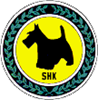 Protokoll    Styrelsemöte 20-02-11Tid kl. 18.30    Klubbhuset1. Mötets öppnande - Tommy hälsar oss välkomna och öppnar mötet.2. Val av mötesfunktionärer, (justerare) – Annica AW valdes3. Godkännande av dagordningen – Godkändes samt tillades punkter4. Föregående styrelseprotokoll 20-01-21 - Godkändes5. Mål och handlingsplan JLA – Gicks igenom                                                        6. Åtgärdslistan JLA – Reviderades och godkändes7. Kassörens rapport JLA - Uppdaterad budget, 2020 samt Bokslut 2019 som gicks igenom. 8. Ärenden för diskussion/beslut.a. Årsmötet – Fika (köksgruppen), blommor (Annica S), ordförande (Staffan Ternby), sekreterare (Annica AW) samt utmärkelserb. Terminsfest AWW – Tar på sig att ordna en medlemsfest den 23/5 kl.15.00. En inbjudan samt anmälan till att deltaga görs i ordning av Anita och Annica AW.Anita kallar till ett möte inför planeringen av festen.c. Månadsbladet (AAV) – Annica berättade lite om kommande notiser9. Rapporter.                                                                                                        a. Mediagruppen/Marknadsgruppen (AAV) – Inget nytt att rapportera.                                                                                                b. Hund Café (AAV) – Annica AW rapporterade hur utfallet har varit de två första gångerna.                                                                          10. Styrande dokument 2020, uppdatering (TE) – Inget att rapportera.                                           11. Tillkommande ärenden. a. Medlemsfest i maj för medlemmar? (Nita) – Se punkt 8b. b. Nya gardiner till klubbhuset (Nita) – Uppfräschning av hela klubbhuset och däribland nya gardiner. Nita och Annica AW tar på sig uppgiften.c. Stämningen i SHK (JLA) – Funderingar hur stämningen är inom SHK över lag samt hur det påverkar Södertälje SHK lokalt. Tommy berättade att ett diskussionsmöte är tänkt med endast lokalklubbarnas ordföranden som bjuds in på detta möte.12. Nästa styrelsemöte. Sönd 1mars      Kl. 13.00 Utdelning av utmärkelser Fika      Kl. 14.00 Årsmötesförhandlingar13. Mötets avslutande.…………………………………			………………………………………Ordförande Tommy Eriksson			Justerare Annica Ahlberg Valdna…………………………………………Sekreterare Anita Walldau Wallin